Listen and choose Audio: https://youtu.be/cNAKfmORR4YForms: https://forms.office.com/Pages/ShareFormPage.aspx?id=b4OQU5QpqkK9sELnf3f9C84PUFGeBGBFuY4-jPdGsvZUQ1VGNDI3RVIySDRIOVNJOUgxUDhVTlJLVi4u&sharetoken=5Ol5hkdwprUR0Wl9fZl4المملكة العربية السعوديةالمملكة العربية السعودية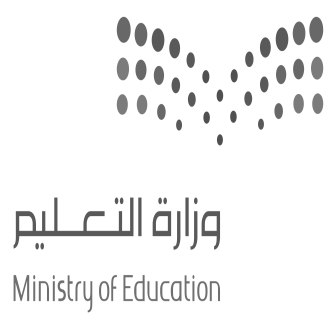 المادة:المادة:اللغة الانجليزية (شفوي)اللغة الانجليزية (شفوي)وزارة التعليموزارة التعليمالصفالصفالرابع الابتدائيالرابع الابتدائيالادارة العامة للتعليم ب______الادارة العامة للتعليم ب______التاريخ:التاريخ:/04/1445 هـــ/04/1445 هـــمدرسة________الابتدائيةمدرسة________الابتدائيةالزمن:الزمن:نصـف ساعةنصـف ساعةاختبار نهاية الفصل الدراسي الاول – الدور الأول للعام الدراسي1445 هـاختبار نهاية الفصل الدراسي الاول – الدور الأول للعام الدراسي1445 هـاختبار نهاية الفصل الدراسي الاول – الدور الأول للعام الدراسي1445 هـاختبار نهاية الفصل الدراسي الاول – الدور الأول للعام الدراسي1445 هـاختبار نهاية الفصل الدراسي الاول – الدور الأول للعام الدراسي1445 هـاختبار نهاية الفصل الدراسي الاول – الدور الأول للعام الدراسي1445 هـاختبار نهاية الفصل الدراسي الاول – الدور الأول للعام الدراسي1445 هـاختبار نهاية الفصل الدراسي الاول – الدور الأول للعام الدراسي1445 هـاختبار نهاية الفصل الدراسي الاول – الدور الأول للعام الدراسي1445 هـاختبار نهاية الفصل الدراسي الاول – الدور الأول للعام الدراسي1445 هـالاستماع 5التحدث 5المجموع 10الاسم ثلاثيالفصلرابع /رابع /رقم الكشف  رقم الكشف  Ken is eating……Ken is eating……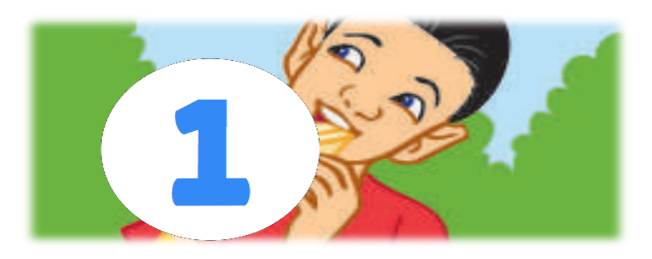 chips.cheese.chocolate.Play. I play ……...Play. I play ……...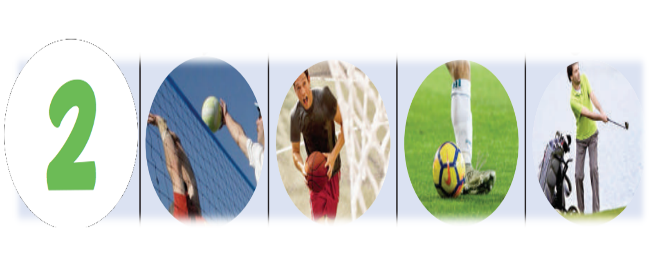 tennis.football.basketball.does your father play golf?No, he ______ does your father play golf?No, he ______ 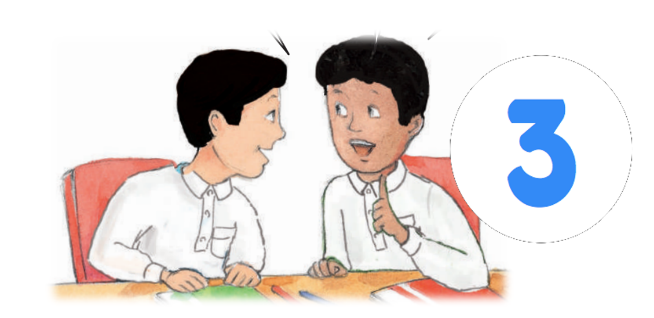 can’t.don’t.doesn't.What animal is it?What animal is it?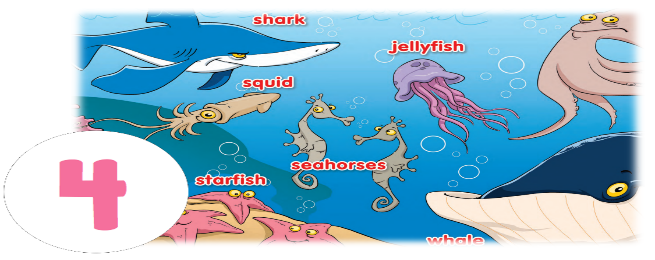 It’s a squid. It’s a starfish. It’s a jellyfish. How do you spell _____? How do you spell _____? 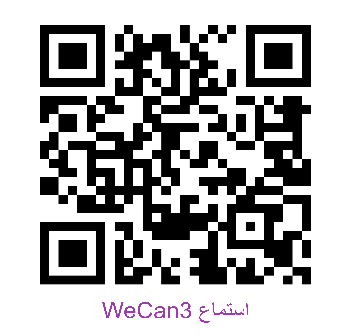 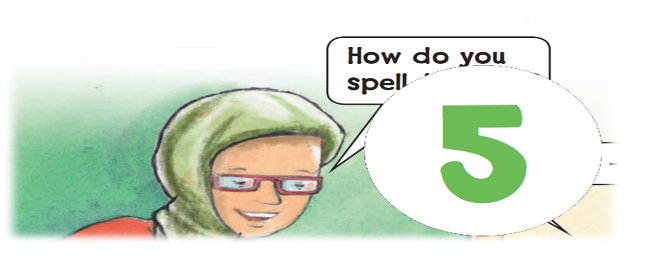 M-A-S-HW-A-S-HW-E-C-N